اختبار مقرر الرياضيات المالية_ الفصل الدراسي الأول من العام الجامعي 1439/1438هـفريق MBAنقطة واحدة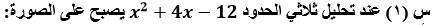 (أ) (x – 6)(x +2)(ب) (x – 6)(x – 2)(ج) (x + 6)(x – 2)(د) (x + 6)(x + 2)نقطة واحدة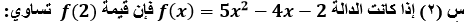 (أ) 16(ب) -1(ج) 10(د) 12نقطة واحدة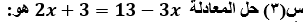 (أ) x = 2(ب) x = 10(ج) x = 16(د) x = -2س(4) عند تحويل الكسر الاعتيادي 5/33 إلى كسر عشري يكون على الصورة:نقطة واحدة(أ) 0,152(ب) 0,1515(ج) 0,15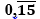 (د)نقطة واحدة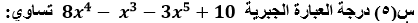 (أ) 4(ب) 3(ج) 12(د) 5س(6) مجموعة جميع قواسم العدد 21 (D21) هي:نقطة واحدة(أ) {1,3,7,21}(ب) {±1 ,±3 ,±7 , ±21}(ج) {0,1,3,7,21}(د) {0 ,±1 ,±3 ,±7 ,±21}س(7) القاسم المشترك الأكبر للعددين 36 , 60 [gcd(36 , 60) ] هو:نقطة واحدة(أ) 6(ب) 180(ج) 18(د) 12س(8) متتالية من المتتاليات التالية تعتبر متتالية هندسية:نقطة واحدة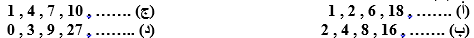 (أ)(ب)(ج)(د)نقطة واحدة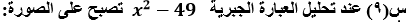 (أ) (7x)(x – 7)(ب) (x – 7)(x – 7)(ج) (x + 7)(x + 7)(د) (x + 7)(x – 7)نقطة واحدة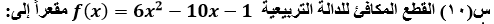 (أ) اليسار(ب) الأسفل(ج) اليمين(د) الأعلىنقطة واحدة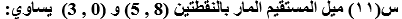 (أ) m = -4(ب) m = -1/4(ج) m = 1/4(د) m = 4نقطة واحدة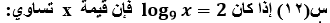 (أ) 11(ب) 81(ج) 9/2(د) 18نقطة واحدة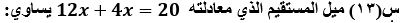 (أ) m = 3(ب) m = 5(ج) m = -3(د) m = -5س(14) منحنى من المنحنيات التالية لا يمثل دالة:نقطة واحدة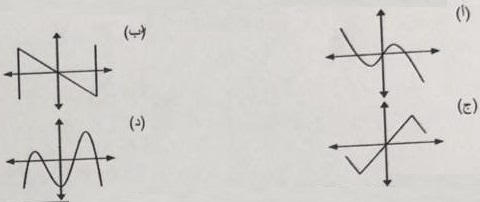 (أ)(ب)(ج)(د)نقطة واحدة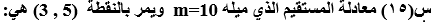 (أ) y = 10x + 35(ب) y = 10x + 25(ج) y = 10x - 47(د) y = 10x - 25نقطة واحدة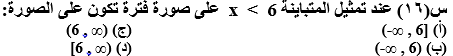 (أ)(ب)(ج)(د)س(17) عبارة من العبارات التالية تعتبر عبارة خاطئة:نقطة واحدة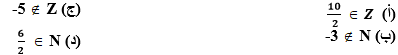 (أ)(ب)(ج)(د)س(18) شكل من أشكال فن التالية تمثل دالة:نقطة واحدة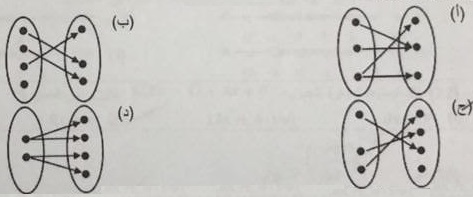 (أ)(ب)(ج)(د)نقطة واحدة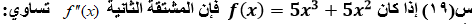 (أ) 15x + 10(ب) 30x + 10(ج) 5x + 5(د) 15x + 10xس(20) الكسر الاعتيادي للنسبة المئوية 22,5% هو:نقطة واحدة(أ) 6/25(ب) 11/50(ج) 1/4(د) 9/40نقطة واحدة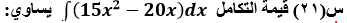 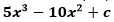 (أ)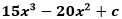 (ب)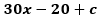 (ج)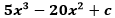 (د)نقطة واحدة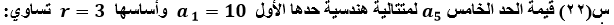 (أ) 810(ب) 3000(ج) 2430(د) 150نقطة واحدة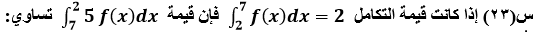 (أ) - 10(ب) 10(ج) -2(د) 7نقطة واحدة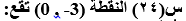 (أ) في الربع الثالث(ب) في الربع الرابع(ج) على محور x(د) على محور yنقطة واحدة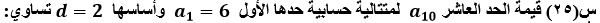 (أ) 56(ب) 62(ج) 24(د) 26نقطة واحدة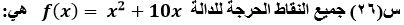 (أ) {-10}(ب) {5}(ج) {0 , -10}(د) {-5}نقطة واحدة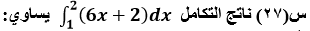 (أ) 6(ب) -11(ج) 16(د) 11نقطة واحدة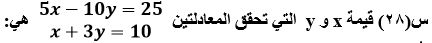 (أ) x=7 , y=-1(ب) x=-7 , y=1(ج) x=7 , y=1(د) x=-7 , y=-1نقطة واحدة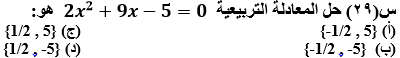 (أ)(ب)(ج)(د)نقطة واحدة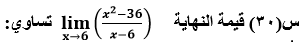 (أ) 0(ب) 6(ج) 12(د) -12نقطة واحدة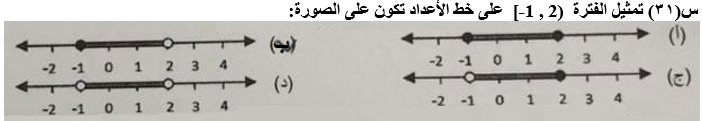 (أ)(ب)(ج)(د)نقطة واحدة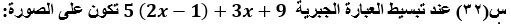 (أ) 8x + 8(ب) 13x + 4(ج) 8x + 4(د) 13x + 8نقطة واحدة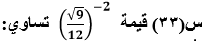 (أ) 4(ب) 1/16(ج) 16(د) 1/4نقطة واحدة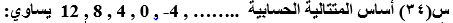 (أ) d = 12(ب) d = - 4(ج) d = 2(د) d = 4نقطة واحدة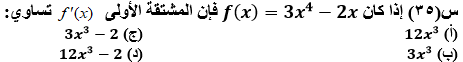 (أ)(ب)(ج)(د)نقطة واحدة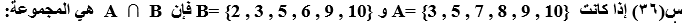 (أ) {3,5,9,10}(ب) {2,6,7,8}(ج) {2,3,5,6,7,8,9,10}(د) Øس(37) عدد من الأعداد التالية لا يعتبر عدداً أولياً:نقطة واحدة(أ) 13(ب) 2(ج) -7(د) 19نقطة واحدة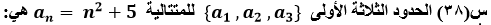 (أ) 1 , 4 , 9(ب) 2 , 4 , 6(ج) 7 , 9 , 11(د) 6 , 9, 14نقطة واحدة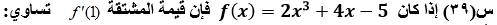 (أ) 10(ب) 16(ج) 1(د) 5نقطة واحدة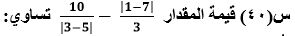 (أ) -7(ب) 3(ج) 7(د) -3